	Module 29A: Technology Applications for a Service Business (Optional) Name: ___________________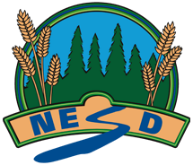 Feedback:Fully meeting expectations, with enriched understanding (EU)Fully meeting grade level expectations (FM)Mostly meeting grade level expectations (MM)Not yet meeting grade level expectations (NY)Investigate technology as a tool to aid in the accounting process.You can thoroughly investigate technology as a tool to aid in the accounting process.
You might be: Independently completing the accounting cycle for a service business without any errors.Reflecting on the benefits and the limitations of accounting softwareYou can investigate technology as a tool to aid in the accounting process.
You show this by:Accurately completing the accounting cycle for a service business using accounting software List benefits and limitations of accounting softwareYou support your investigation with relevant details and examples. You are exploring and practicing investigating technology as a tool to aid in the accounting process.You may be: Entering incorrect amounts into the accounting softwareSelecting the wrong accountMisidentifying the benefits and limitations of accounting softwareYou are having trouble investigating technology as a tool to aid in the accounting process.Consider: Double checking values before you enter the transaction.Review the process for selecting which accounts to Debit/Credit.How using the software made completing the accounting cycle easier?What they are still responsible for?What did the software do for you?